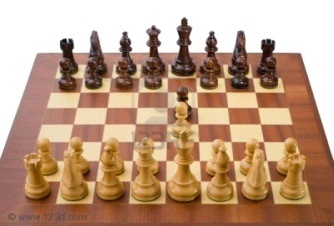                  Zgłoszenie do konkursu „Bystrzański Integracyjny Turniej Szachowy”Niniejszym  zgłaszam  udział w konkursie "„Bystrzański Integracyjny Turniej Szachowy”przy ul Fałata w dniu 07 czerwca 2014 r. (sobota) o godz. 1000  ...........................................................		……………………….                        Imię i Nazwisko  						data urodzenia...................................................................................................................................................                   zamieszkała (y) Potwierdzenie  zgłoszenia                                                                  ……………………………………......						dnia                            podpis